ENVIRONMENT, PARKS AND SUSTAINABILITY COMMITTEE MINUTES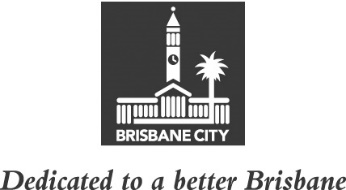 MEETING HELD ON TUESDAY 29 NOVEMBER 2022AT 10AMCOMMITTEE MEETING ROOMS 1 AND 3, LEVEL 2, CITY HALLMEMBERS PRESENT:Councillor Tracy Davis (Civic Cabinet Chair), Councillor James Mackay (Deputy Chair), and Councillors Jared Cassidy, Sandy Landers and David McLachlan.OTHERS PRESENT:David Chick, Divisional Manager, City Planning and Sustainability; Brad Wilson, Manager, Natural Environment, Water and Sustainability, City Planning and Sustainability; Lachlan Carkeet, Parks and Natural Resources Manager, Natural Environment, Water and Sustainability; Ethan Van Roo Douglas, Policy Liaison Officer, Civic Cabinet Chair’s Office, Environment, Parks and Sustainability Committee; and Ashley Bailey, A/Council and Committee Officer, Council and Committee Liaison Office, Governance, Council and Committee Services, City Administration and Governance.APOLOGY:	An apology was submitted on behalf of Councillor Steve Griffiths and he was granted leave of absence from the meeting on the motion of Councillor Jared Cassidy.MINUTES:The Minutes of the meeting held on 22 November 2022, copies of which had been forwarded to each Councillor, were presented by the Civic Cabinet Chair and taken as read and confirmed by the Committee.1210	OTHER BUSINESSThe following matters were also considered by the Committee, and the decisions reached were fully set out in the Committee’s report to Council:Committee presentation – Trees at Bus StopsPark naming – Formal naming of the parcel of land at 449A Kingsford Smith Drive, Hamilton, as ‘Pensacola Convoy Place’1211	EXPENDITURE FROM SUBURBAN ENHANCEMENT FUND – APPROVAL FOR INSTALLATION OF A DOG OFF-LEASH AREA AT KEV VANSTONE PARK, 9 ALTITUDE STREET, ROCHEDALE	161/255/246/106	The A/Manager, Program Planning and Integration, City Standards, Brisbane Infrastructure, provided the following information.Kev Vanstone (D3757, B-RE-1150), 9 Altitude Street, Rochedale, is a Local general recreation park located within MacGregor Ward. The park features a playground and picnic facilities, and is linked to the surrounding area via a shared pathway network.Councillor Steven Huang, Councillor for MacGregor Ward, has requested a dog off-leash area be constructed in one of the open space areas of Kev Vanstone Park to enhance usability of the park.On 20 April 2022, MacGregor Ward Suburban Enhancement Fund expenditure of $80,000 was approved for the installation of the dog off-leash area at Kev Vanstone Park.The funding allocation of $80,000 was obtained prior to finalising the request for quote process. Due to current market conditions, the quotes received were more than the allocated budget.An additional $35,000 is now being sought to deliver this project which would bring the total expenditure for the project to $115,000.Councillor Huang supports the installation and has requested that the additional funding for the proposed works be undertaken and funded from the MacGregor Ward Suburban Enhancement Fund.Environment, Parks and Sustainability Committee approval is sought in line with the approved delegations for the Suburban Enhancement Fund.FundingFunds are currently available in Program 6 – City Standards, Community Health and Safety, 2022-23 budget.	ConsultationCouncillor Steven Huang, Councillor for MacGregor Ward, has been consulted and supports the recommendation.Customer impactIt is anticipated that the installation of a dog off-leash area at Kev Vanstone Park will enhance the usability of the park and be welcomed by park users.The A/Manager recommended as follows and the Committee agreed.RECOMMENDATION:THAT APPROVAL BE GRANTED TO EXPEND A FURTHER $35,000 FROM THE MACGREGOR WARD SUBURBAN ENHANCEMENT FUND FOR INSTALLATION OF A DOG OFF-LEASH AREA AT KEV VANSTONE PARK, 9 ALTITUDE STREET, ROCHEDALE.1212	EXPENDITURE FROM SUBURBAN ENHANCEMENT FUND – APPROVAL FOR THE UPGRADE OF KAOHSIUNG PARK, 26 HIGHVALE STREET, EIGHT MILE PLAINS	161/255/597/238	The A/Manager, Program Planning and Integration, City Standards, Brisbane Infrastructure, provided the following information.Kaohsiung Park (D2077, B-RE-0098), 26 Highvale Street, Eight Mile Plains, is a Local general recreation park located within Runcorn Ward. The park features a playground, a pathway network and a paved Tai Chi movement space.Councillor Kim Marx, Councillor for Runcorn Ward, has requested that the park be upgraded and supports the expenditure from the Runcorn Ward Suburban Enhancement Fund.The proposed upgrade will include:-	electrical design and connection-	installation of a power distribution board and underground cabling-	installation of an electric barbeque-	installation of a park shelter with table and seating-	installation of sandstone block seating overlooking the playground equipment-	installation of two fitness equipment nodes-	relocation of the existing park drinking tap and park seat.Environment, Parks and Sustainability Committee approval is sought in line with the approved delegations for the Suburban Enhancement Fund.FundingFunds are currently available in Program 6 – City Standards, Community Health and Safety, 2022-23 budget.	ConsultationCouncillor Kim Marx, Councillor for Runcorn Ward, has been consulted and supports the recommendation.	Customer impactIt is anticipated that the proposed park infrastructure upgrade will provide a greatly improved park experience and be welcomed by park users.The A/Manager recommended as follows and the Committee agreed.RECOMMENDATION:THAT APPROVAL BE GRANTED TO EXPEND $159,950 FROM THE RUNCORN WARD SUBURBAN ENHANCEMENT FUND FOR THE UPGRADE OF KAOHSIUNG PARK, 26 HIGHVALE STREET, EIGHT MILE PLAINS.1213	EXPENDITURE FROM SUBURBAN ENHANCEMENT FUND – APPROVAL FOR THE INSTALLATION OF A PLAYGROUND AT GRANDVIEW PLACE PARK, 19 GRANDVIEW PLACE, CARINDALE	161/255/605/456	The A/Manager, Program Planning and Integration, City Standards, Brisbane Infrastructure, provided the following information.Grandview Place Park (D1615, B-RE-0510), 19 Grandview Place, Carindale, is classified as a Local general recreation park located within Chandler Ward. The park features a walking track and fitness equipment. The playground was removed in 2021 as it was causing damage to nearby trees.Councillor Ryan Murphy, Councillor for Chandler Ward, has requested that a playground be reinstated in the park and supports the expenditure of funds from the Chandler Ward Suburban Enhancement Fund.The proposed playground will include the installation of up to two tower structures with a unique slide design, spinners, rockers and swings.On 8 November 2022, Chandler Ward Suburban Enhancement Fund expenditure of $160,000 was approved for the installation of a playground at Grandview Place Park.The funding allocation of $160,000 was obtained prior to finalising the detailed estimate from the delivery team. Due to current market conditions and the unique slide design, a market analysis was undertaken that determined an additional $40,000 is required to deliver this project to the scope identified. This would bring the total expenditure for the project to $200,000.Environment, Parks and Sustainability Committee approval is sought in line with the approved delegations for the Suburban Enhancement Fund.FundingFunds are currently available in Program 6 – City Standards, Community Health and Safety, 2022-23 budget.	ConsultationCouncillor Ryan Murphy, Councillor for Chandler Ward, has been consulted and supports the recommendation.	Customer impactIt is anticipated that the installation of a new playground at this park will provide a greatly improved park experience and be welcomed by park users.The A/Manager recommended as follows and the Committee agreed.RECOMMENDATION:THAT APPROVAL BE GRANTED TO EXPEND A FURTHER $40,000 FROM THE CHANDLER WARD SUBURBAN ENHANCEMENT FUND FOR THE INSTALLATION OF A PLAYGROUND AT GRANDVIEW PLACE PARK, 19 GRANDVIEW PLACE, CARINDALE.1214	EXPENDITURE FROM SUBURBAN ENHANCEMENT FUND – APPROVAL FOR THE SUPPLY AND INSTALLATION OF OUTDOOR FITNESS EQUIPMENT AT BILL CASH MEMORIAL PARK, 898 WYNNUM ROAD, CANNON HILL	161/255/770/134	The A/Manager, Program Planning and Integration, City Standards, Brisbane Infrastructure, provided the following information.Bill Cash Memorial Park (D0034, B-RE-1712), 898 Wynnum Road, Cannon Hill, is a Local general recreation and District general outdoor sport park located within Doboy Ward. The park features a playground, a carpark and sporting club leases with Southside Eagles Football Club Inc and Cannon Hill District Netball Association Inc.Councillor Lisa Atwood, Councillor for Doboy Ward, has requested outdoor fitness equipment be installed at the park, and supports the expenditure from the Doboy Ward Suburban Enhancement Fund.The project will also include the installation of seating and a new connecting pathway from the playground.Environment, Parks and Sustainability Committee approval is sought in line with the approved delegations for the Suburban Enhancement Fund.FundingFunds are currently available in Program 6 – City Standards, Community Health and Safety, 2022-23 budget.	ConsultationCouncillor Lisa Atwood, Councillor for Doboy Ward, has been consulted and supports the recommendation.	Customer impactIt is anticipated that the proposed park infrastructure upgrade will provide a greatly improved park experience and be welcomed by park users.The A/Manager recommended as follows and the Committee agreed.RECOMMENDATION:THAT APPROVAL BE GRANTED TO EXPEND $140,000 FROM THE DOBOY WARD SUBURBAN ENHANCEMENT FUND FOR THE SUPPLY AND INSTALLATION OF OUTDOOR FITNESS EQUIPMENT, SEATING AND A NEW CONNECTING PATHWAY AT BILL CASH MEMORIAL PARK, 898 WYNNUM ROAD, CANNON HILL.1215	EXPENDITURE FROM SUBURBAN ENHANCEMENT FUND – APPROVAL FOR THE SUPPLY AND INSTALLATION OF OUTDOOR FITNESS EQUIPMENT AT JOHN WALKER PLACE, 323 BRISBANE CORSO, YERONGA	161/255/1035/470	The A/Manager, Program Planning and Integration, City Standards, Brisbane Infrastructure, provided the following information.John Walker Place (D0373, B-RE-1469), 323 Brisbane Corso, Yeronga, is a District general recreation park located within Tennyson Ward. The park features a bikeway and path network, a playground, a water bubbler, toilets, seats, electric barbeques, picnic areas and a rowing facility operated by lessee, Somerville House.Councillor Nicole Johnston, Councillor for Tennyson Ward, has requested outdoor fitness equipment be installed at the park, and supports the expenditure from the Tennyson Ward Suburban Enhancement Fund.Environment, Parks and Sustainability Committee approval is sought in line with the approved delegations for the Suburban Enhancement Fund.FundingFunds are currently available in Program 6 – City Standards, Community Health and Safety, 2022-23 budget.	ConsultationCouncillor Nicole Johnston, Councillor for Tennyson Ward, has been consulted and supports the recommendation.	Customer impactIt is anticipated that the installation of fitness equipment at this popular park will provide an improved park experience and be welcomed by park users.The A/Manager recommended as follows and the Committee agreed.RECOMMENDATION:THAT APPROVAL BE GRANTED TO EXPEND $120,000 FROM THE TENNYSON WARD SUBURBAN ENHANCEMENT FUND FOR THE SUPPLY AND INSTALLATION OF OUTDOOR FITNESS EQUIPMENT AT JOHN WALKER PLACE, 323 BRISBANE CORSO, YERONGA.1216	EXPENDITURE FROM SUBURBAN ENHANCEMENT FUND – APPROVAL FOR THE UPGRADE OF ROD AND MARY BURROWS PLAYGROUND, CAMELOT PARK, 33 CAMELOT CRESCENT, MIDDLE PARK	161/500/605/790	The A/Manager, Program Planning and Integration, City Standards, Brisbane Infrastructure, provided the following information.Camelot Park (D1226, B-RE-2055), 33 Camelot Crescent, Middle Park, is a Local general recreation park located within Jamboree Ward. The park features a playground (Rod and Mary Burrows Playground) that has reached the end of its serviceable life.Councillor Sarah Hutton, Councillor for Jamboree Ward, has requested that the playground be upgraded and supports the expenditure of additional funds from the Jamboree Ward Suburban Enhancement Fund.The proposed upgrade will include removal and replacement of the existing playground equipment and installation of a new park seat.On 6 August 2021, Jamboree Ward Suburban Enhancement Fund expenditure of $80,000 was approved for the upgrade of the playground.The funding allocation of $80,000 was obtained prior to finalising the request for quote process. Due to current market conditions, the quotes received were more than the allocated budget, resulting in an additional $41,000 being sought to deliver the project. This would bring the total expenditure for the project to $121,000.Environment, Parks and Sustainability Committee approval is sought in line with the approved delegations for the Suburban Enhancement Fund.FundingFunds are currently available in Program 6 – City Standards, Community Health and Safety, 2022-23 budget.	ConsultationCouncillor Sarah Hutton, Councillor for Jamboree Ward, has been consulted and supports the recommendation.	Customer impactIt is anticipated that the proposed playground upgrade will provide a greatly improved park experience and be welcomed by park users.The A/Manager recommended as follows and the Committee agreed.RECOMMENDATION:THAT APPROVAL BE GRANTED TO EXPEND A FURTHER $41,000 FROM THE JAMBOREE WARD SUBURBAN ENHANCEMENT FUND FOR THE UPGRADE OF ROD AND MARY BURROWS PLAYGROUND, CAMELOT PARK, 33 CAMELOT CRESCENT, MIDDLE PARK.1217	EXPENDITURE FROM SUBURBAN ENHANCEMENT FUND – APPROVAL TO COMPLETE THE CONSTRUCTION OF A CONCRETE PATHWAY IN ROWENA STREET PARK (NO. 36), 36 ROWENA STREET, KENMORE	161/500/897/288	The A/Manager, Program Planning and Integration, City Standards, Brisbane Infrastructure, provided the following information.Rowena Street Park (No. 36) (B-RE-1887, D0263), 36 Rowena Street, Kenmore, is classified as a Local General recreation, Local Nature conservation and Local Access/recreation corridor park which features a dog off-leash area and bushland. There is an informal track worn through the park providing access between surrounding streets and the dog off-leash area.Councillor Greg Adermann, Councillor for Pullenvale Ward, has requested that a concrete pathway be constructed to provide formal access through the park, as indicated in Attachment A. The new pathway will provide safe access for park users, including parents with prams, seniors and people with disability.Proposed works include the construction of a 1.2-metre-wide concrete pathway, totalling 295 square metres, to connect the existing footpath between Moggill Road and Wyndarra Street, to the park and dog off-leash area. Due to the very hilly terrain, effective delivery of this project will also require installation of drainage infrastructure for erosion control, retaining walls in sections of the pathway to address crossfall, permanent safety fencing due to the proximity of the creek and concrete pumping due to the inaccessibility of the site.On 7 March 2022, Pullenvale Ward Suburban Enhancement Fund expenditure of $60,000 was approved for the construction of the footpath.Program Planning and Integration, City Standards, Brisbane Infrastructure, have investigated this project, consulted with internal stakeholders and finalised the estimated cost to complete the project.An additional $85,000 is now being sought to complete the project which would bring the total expenditure from the Pullenvale Ward Suburban Enhancement Fund to $145,000.Councillor Adermann supports the expenditure of additional funds from the Pullenvale Ward Suburban Enhancement Fund.Environment, Parks and Sustainability Committee approval is sought in line with the approved delegations for the Suburban Enhancement Fund.FundingFunds are currently available in Program 6 - City Standards, Community Health and Safety, 2022-23 budget.	ConsultationCouncillor Greg Adermann, Councillor for Pullenvale Ward, has been consulted and supports the recommendation.	Customer impactThis project will have immediate benefits for pedestrians who utilise the current informal track through the park by creating a safe all-weather concrete pathway.The A/Manager recommended as follows and the Committee agreed.RECOMMENDATION:THAT APPROVAL BE GRANTED TO EXPEND A FURTHER $85,000 FROM THE PULLENVALE WARD SUBURBAN ENHANCEMENT FUND TO COMPLETE THE CONSTRUCTION OF A CONCRETE PATHWAY IN ROWENA STREET PARK (NO. 36), 36 ROWENA STREET, KENMORE.1218	GENERAL BUSINESSThe Civic Cabinet Chair took a question of the Committee for future response.CONFIRMED THIS	DAY OF	2022..........................................		CIVIC CABINET CHAIR